INFORMACJE DOTYCZĄCE PRZETWARZANIA TWOICH DANYCH OSOBOWYCHNiniejszą informację otrzymałeś w związku z obowiązkami określonymi w art. 13 rozporządzenia Parlamentu Europejskiego i Rady (UE) 2016/679 z dnia 27 kwietnia 2016 r. w sprawie ochrony osób fizycznych w związku z przetwarzaniem danych osobowych i w sprawie swobodnego przepływu takich danych oraz uchylenia dyrektywy 95/46/WE (ogólne rozporządzenie o ochronie danych) (Dziennik Urzędowy Unii Europejskiej z dnia 4 maja 2016 r. L 119/1).	…………………………………………………………………………………	                           Data i podpis Administrator danychAdministratorem Twoich danych osobowych jest Fundacja Imago z siedzibą we Wrocławiu (dalej: my). Możesz się z nami skontaktować w następujący sposób:listownie na adres: al. Hallera 123, 53-201 Wrocławprzez e-mail: biuro@fundacjaimago.pl- telefonicznie: +48 513 362 807.Osoba do kontaktuWyznaczyliśmy osobę do kontaktu ws. Ochrony Danych. Jest nią Piotr Kuźniak.Możesz się z nim kontaktować w następujący sposób:listownie na adres: al. Hallera 123, 53-201 Wrocław,przez e-mail: piotr.kuzniak@fundacjaimago.pl,- telefonicznie: +48 519 055 411.Cele przetwarzania danychBędziemy przetwarzać Twoje dane osobowe celem realizacji programu "Opieka wytchnieniowa" dla Organizacji Pozarządowych - Edycja 2024 finansowanego ze środków Funduszu Solidarnościowego. Celem programu jest wsparcie członków rodzin lub opiekunów sprawujących bezpośrednią opiekę nad:dziećmi z orzeczeniem o niepełnosprawności,osobami ze znacznym stopniem niepełnosprawności lub równoważnym,poprzez możliwość uzyskania doraźnej lub czasowej pomocy świadczonej w postaci usługi opieki wytchnieniowej realizowanej w oparciu o umowy zawarte z Ministerstwem Rodziny, Pracy i Polityki Społecznej przez Fundację Imago.Podstawa prawna przetwarzaniaart. 6 ust.1 lit b, c i e oraz na podstawie art. 9 ust. 2 lit. g RODO ogólnego rozporządzenia o ochronie danych RODO, niezbędne do wypełnienia obowiązków w zakresie zabezpieczenia społecznego i ochrony socjalnej wynikających z programu Ministra Rodziny i Polityki Społecznej „"Opieka wytchnieniowa" dla Organizacji Pozarządowych - Edycja 2024, przyjętego na podstawie ustawy z dnia 23 października 2018 o Funduszu Solidarnościowym (Dz. U. z 2020 r. poz. 1787)Okres przechowywania danychTwoje dane osobowe będą przetwarzane przez 5 lat od stycznia kolejnego roku po zakończeniu Twojej sprawy.Odbiorcy danychTwoje dane osobowe będą udostępniane podmiotom, którym powierzyliśmy przetwarzanie danych na podstawie zawartych umów (Ministerstwo Rodziny, Pracy i Polityki Społecznej, oraz osobom zatrudnionym przez Fundację Imago do realizacji Programu Ministra Rodziny i Polityki Społecznej "Opieka wytchnieniowa" dla Organizacji Pozarządowych - Edycja 2024, a także innym podmiotom i instytucjom upoważnionym z mocy prawa,Prawa związanez przetwarzaniem danych osobowychPrzysługują Ci następujące prawa związane z przetwarzaniem danych osobowych: prawo dostępu do Twoich danych osobowych,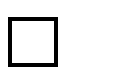 prawo żądania sprostowania Twoich danych osobowych,prawo żądania ograniczenia przetwarzania Twoich danych osobowych, prawo do usunięcia Twoich danych osobowych,prawo do przenoszenia Twoich danych osobowych,prawo do sprzeciwu wobec przetwarzania Twoich danych osobowych.Aby skorzystać z powyższych praw, skontaktuj się z Inspektorem Ochrony Danych (dane kontaktowe powyżej).Prawo wniesienia skargi do organuPrzysługuje Ci także prawo wniesienia skargi do organu nadzorczego zajmującego się ochroną danych osobowych, tj. Prezesa Urzędu Ochrony Danych Osobowych.